Questionnaire préalable à la formation :Concepts et mise en pratique des conteneurs logiciels avec DockerNous vous remercions de l’intérêt que vous portez à cette formation. Ce questionnaire a pour objectif d’identifier vos besoins spécifiques et d’adapter la formation au niveau du groupe.Merci de le renvoyer dans les meilleurs délais (son contenu restant strictement confidentiel et pour l’usage décrit ci-dessus) aux méls suivants :vania.marangozova-martin@imag.fr
nicolas.palix@imag.frPouvez-vous décrire les activités pour lesquelles vous avez besoin de conteneurs ? Allez-vous mettre en œuvre vous-même la technologie ?Quelles sont vos attentes par rapport au stage ?Avez vous déjà une expérience avec les conteneurs logiciels ? Laquelle ? Quel(s) système(s) d’exploitation utilisez-vous ?Etes-vous à l’aise avec l’utilisation de la ligne de commande ?Avez-vous des notions de virtualisation et des technologies utilisées dans le cloud ?Quelles sont les types d’applications pour lesquelles vous envisagez d’utiliser des conteneurs : applications distribuées, serveur, multi-tiers, mobiles… ? Un ordinateur sera mis à disposition de chaque stagiaire. Toutefois, nous vous proposons de venir avec le vôtre si vous le souhaitez. Dans ce cas-là, il faudra que les logiciels nécessaires à la formation (shell, docker) soient préalablement installés. Veuillez-nous faire savoir si vous souhaitez venir avec votre propre ordinateur auquel cas nous pourrions vous indiquer les ressources appropriées.Avez-vous des questions ou informations à apporter ?« Ce questionnaire est facultatif. Le destinataire de ces données est le responsable scientifique de la formation à laquelle vous êtes inscrit(e) ou préinscrit(e) ; elles lui permettront d’adapter au mieux le programme de la formation à vos attentes et à celles des autres stagiaires. Elles seront détruites à la fin du stage. Pour plus d’informations concernant l’utilisation de vos données personnelles, veuillez consulter la notice « Données personnelles » disponible sur notre site internet. »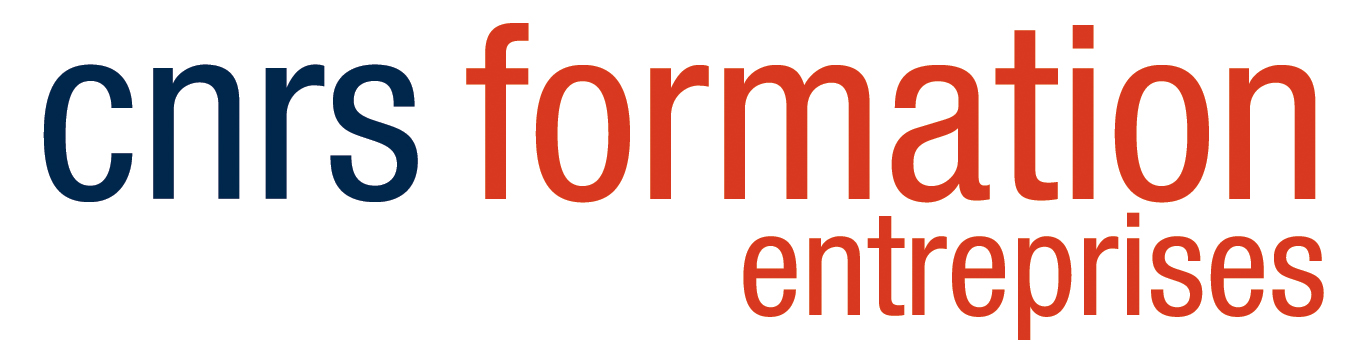 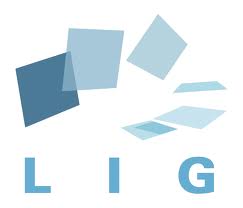 